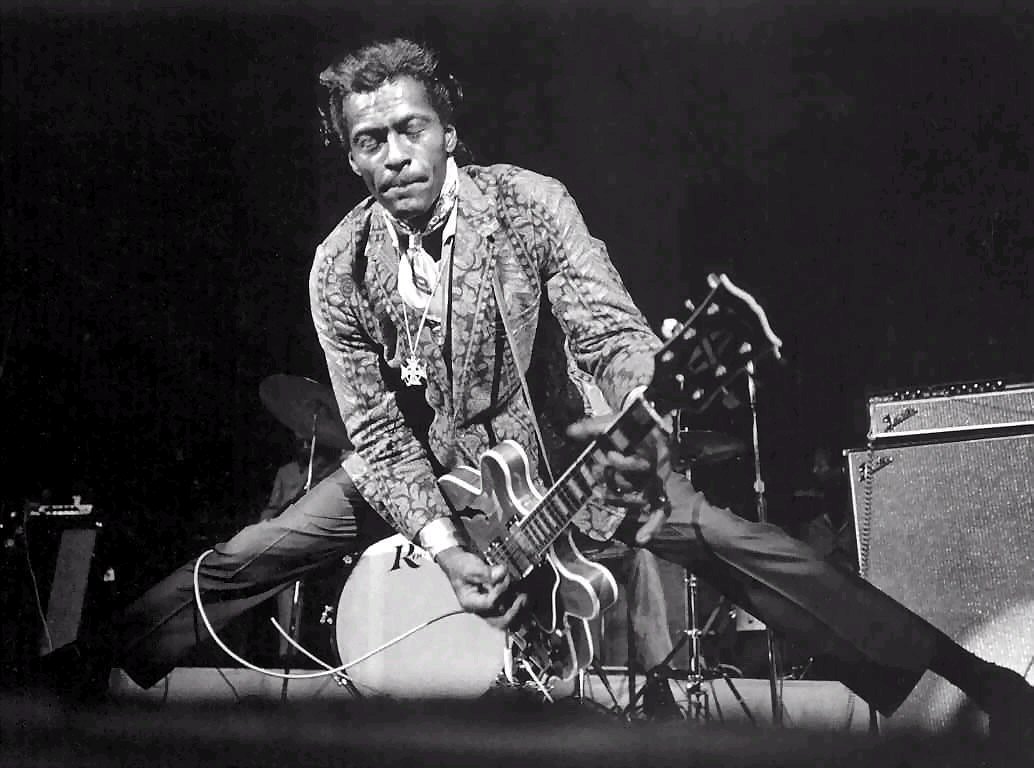 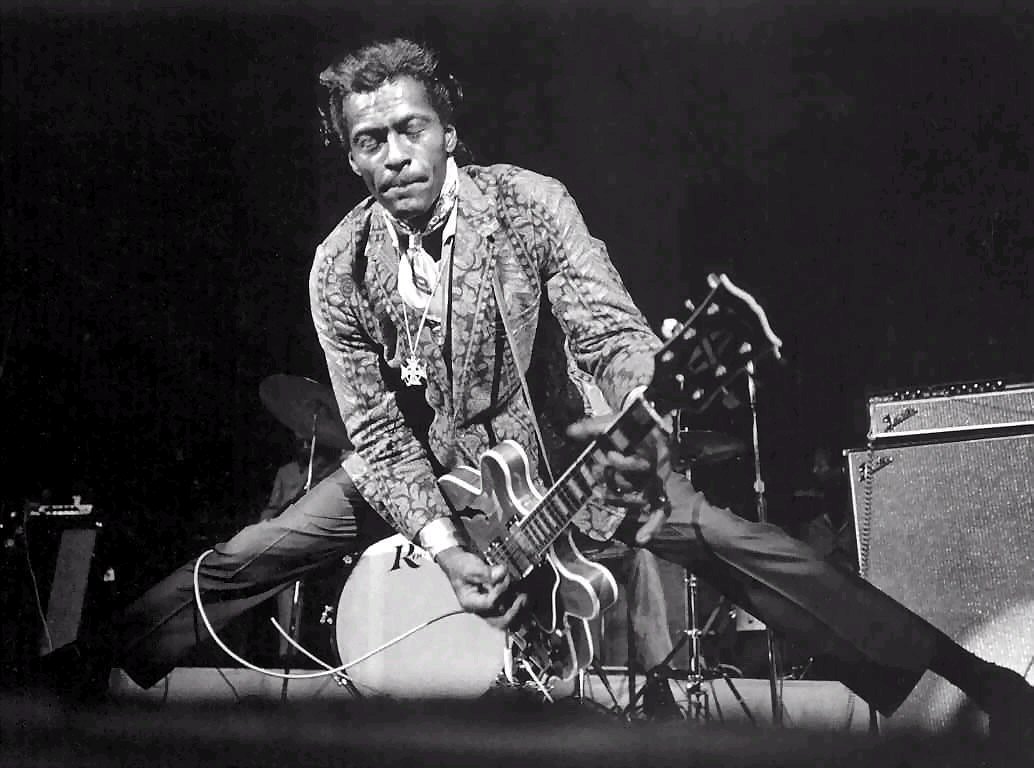 “Rock and recklessness are not an automatic combination!”Drums and percussion teaching at lower secondary schoolCreator: Fazzari MarcoStudents profile: aged between 12 and 13 years old, pupils love to share their passion for music and drums working in groups, activating cooperative learning strategies and making brainstorming on the topic mastered.They attend classes in a music room using percussion instruments and systems provided by the school. Thanks to LIM, TABLET, PC they can have free access to the OER (open educational resources) shared by the teacher, and work on it using digital platform such as Google Classroom. Students have basically an A2 English level.Lessons: the course will last 4 hours divided into 4 meetings.Competences: Rock music history knowledgecritical ability and applicationpower point presentation use of software and digital skillsThis project will be attended by students from the 3rd year of lower secondary school. At the end of the study program, each pupil will be sensitized on the common and widespread use of stereotypes, that often bring people to associate Rock music with drugs addiction.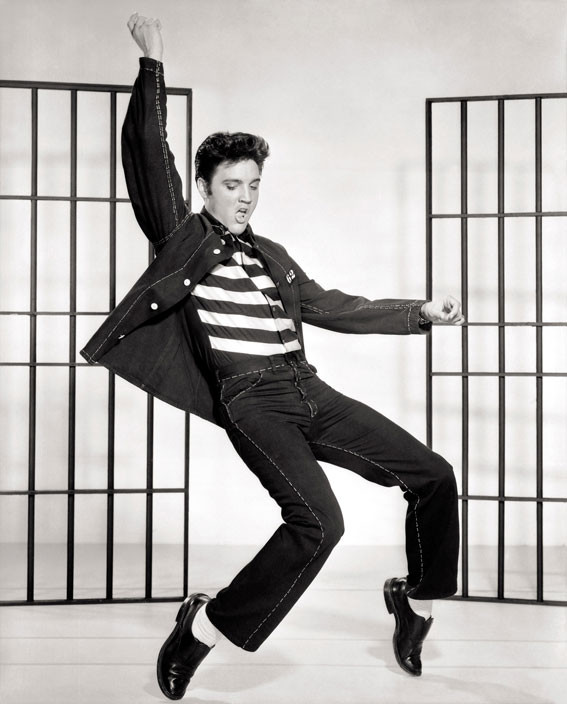 LESSON 1INTRODUCTIONTime: 5 minActivity: project presentation.ROCK STARSActivity: Rock music history.Time: 55 minThe students will work in groups to analyse and focus on the main cultural and historical aspects that brought to the birth of Rock stars figure.Then, under the teacher guide, they will explore deeply the history of some famous  Rock stars, such as: Elvis Presley, Jimi Hendrix, David Bowie, The Rolling Stones.Objective: to learn about Rock music history and most famous Rock stars life.https://youtu.be/IL6-0mDZoGcLESSON 2SEX DRUGS AND ROCK&ROLLTime: 60’ minType of work: documentary screening and brainstorming.Objective: to make a reflection on the social aspects that brought to the diffusion of drugs use among Rock music artists and the birth of the way of saying “sex drugs and rock&roll”.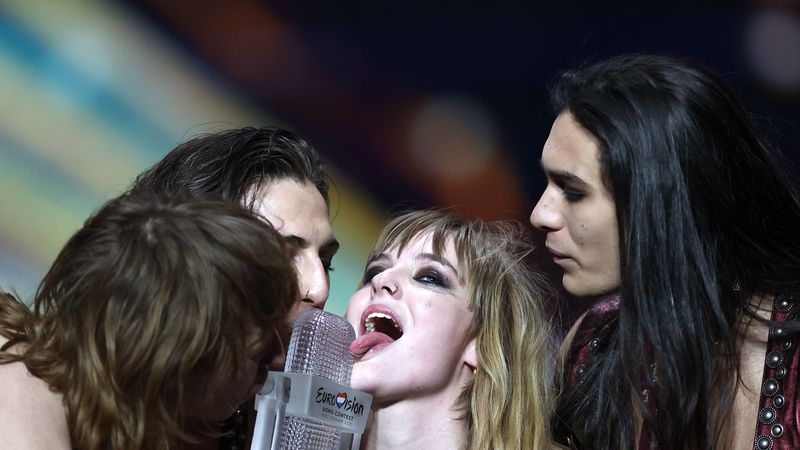 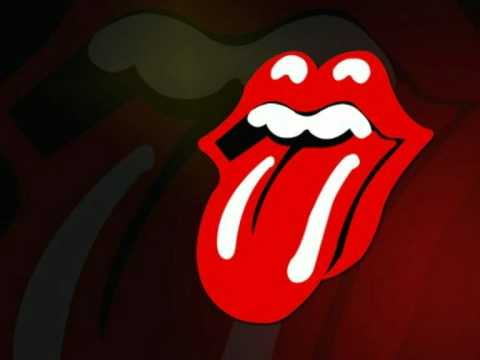 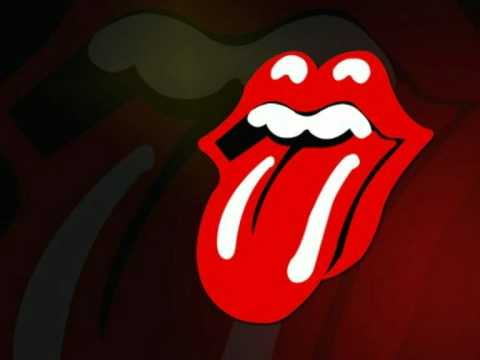 https://youtu.be/sfp8xrNAS6Ihttps://youtu.be/Oi5A5GS17AQLESSON 3GENIUS AND REGULARITYActivity: documentary screening and circle time.Time: 60’ minType of work: students will learn about rock stars with no drugs addiction such as Frank Zappa, Bruce Springsteen, Ian Anderson, Kiss, Rage Against The Machine. They will make comparisons with the pervious ones, trying to understand how drugs and excess badly influenced their life and careers.Objectives: to understand that a great musical performance or artistic research doesn’t happens thanks to drugs use, and to keep a mind open and free from stereotypes it’s really important to avoid mistakes already made.  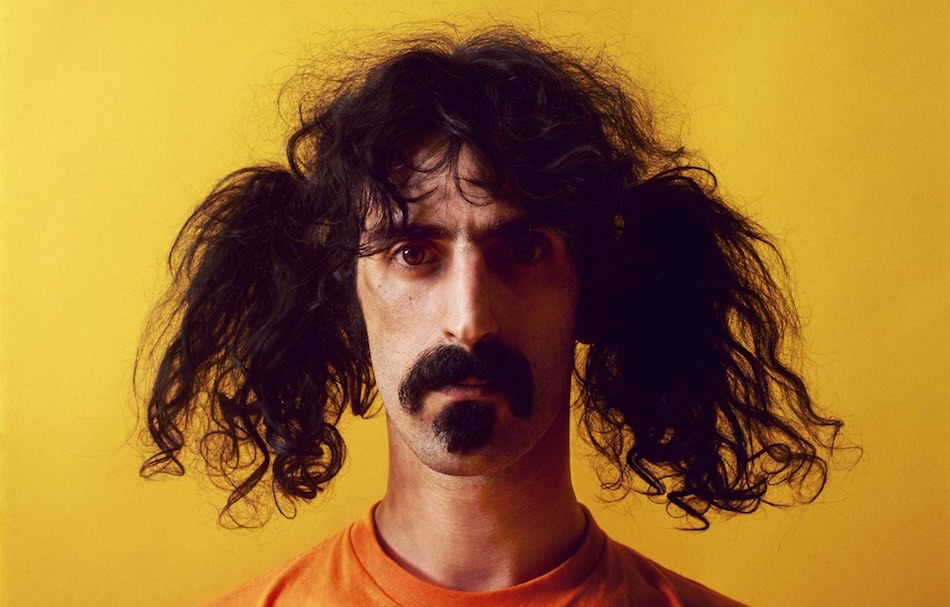 https://youtu.be/BGTRqGeIxOAhttps://youtu.be/aX1uBcMfBl8https://youtu.be/QmfENbEysP0LESSON 4Activity: Power point presentation.Time: 60’ minType of work: The students will present their own work against the stereotypical idea that relate Rock stars and music to drug addiction.Objective: this experience will bring the students to a higher level of consciousness about how musical performances works, and how many Rock stars rejected drugs use to safeguard the right success of their performances and activities, becoming equally famous and iconic such as other artists unfortunately fallen into the vortex of drugs addiction.